Year 2: Autumn 1 
Animals Including HumansYear 2: Autumn 1 
Animals Including HumansYear 2: Autumn 1 
Animals Including Humans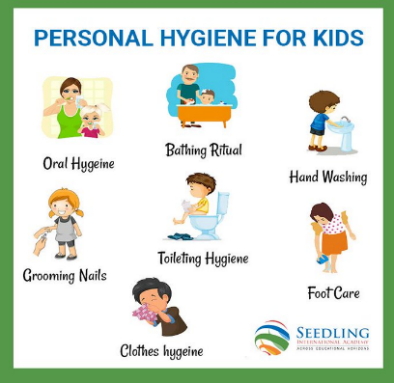 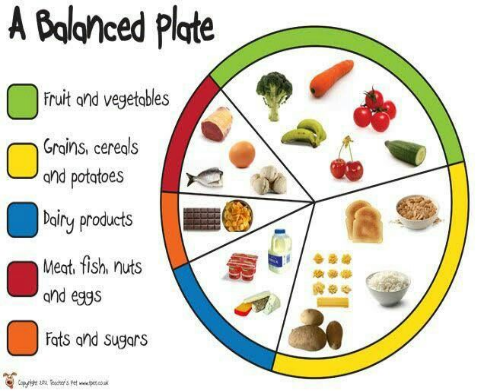 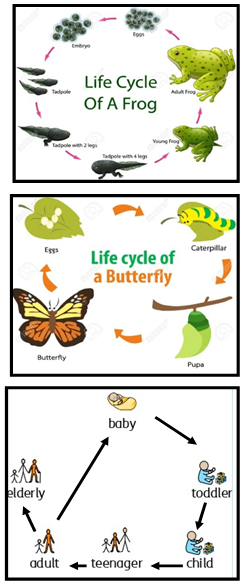 Vocabulary
animaloffspringdietexercisehygienebasic needssurvivallife cycleWhat I already know:What I already know:What I already know:Year 1Identify and name a variety of common animals that are carnivores, herbivores and omnivores. Identify, name, draw and label the basic parts of the human body and say which part of the body is associated with each sense. Year 1Identify and name a variety of common animals that are carnivores, herbivores and omnivores. Identify, name, draw and label the basic parts of the human body and say which part of the body is associated with each sense. Year 1Identify and name a variety of common animals that are carnivores, herbivores and omnivores. Identify, name, draw and label the basic parts of the human body and say which part of the body is associated with each sense. What I will learn now:What I will learn now:What I will learn now:Year 2Notice that animals, including humans, have offspring, which grow into adults.Find out about and describe the basic needs of animals, including humans, for survival (water, food and air).Describe the importance for humans of exercise, eating the right amounts of different types of food, and hygiene.Key factsAll living things grow and reproduce (make more of themselves)Some offspring look similar to their parents, but some do notAll animals, including humans, need food, water and air to surviveHumans need a balanced diet to be healthyHumans need to exercise to be healthyExercise helps to build strong bones, strong muscles and good posture (standing straight and tall)Good personal hygiene is important to stop us spreading germs and diseases to other people. Key factsAll living things grow and reproduce (make more of themselves)Some offspring look similar to their parents, but some do notAll animals, including humans, need food, water and air to surviveHumans need a balanced diet to be healthyHumans need to exercise to be healthyExercise helps to build strong bones, strong muscles and good posture (standing straight and tall)Good personal hygiene is important to stop us spreading germs and diseases to other people. What I will learn next:What I will learn next:What I will learn next:Year 3Identify that animals, including humans, need the right types and amount of nutrition, and that they cannot make their own food; they get nutrition from what they eat.Year 3Identify that animals, including humans, need the right types and amount of nutrition, and that they cannot make their own food; they get nutrition from what they eat.Year 3Identify that animals, including humans, need the right types and amount of nutrition, and that they cannot make their own food; they get nutrition from what they eat.